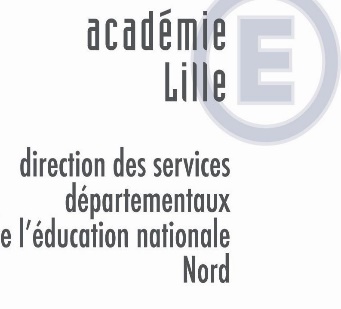 DOCUMENT PREPARATOIRE AL’INSPECTION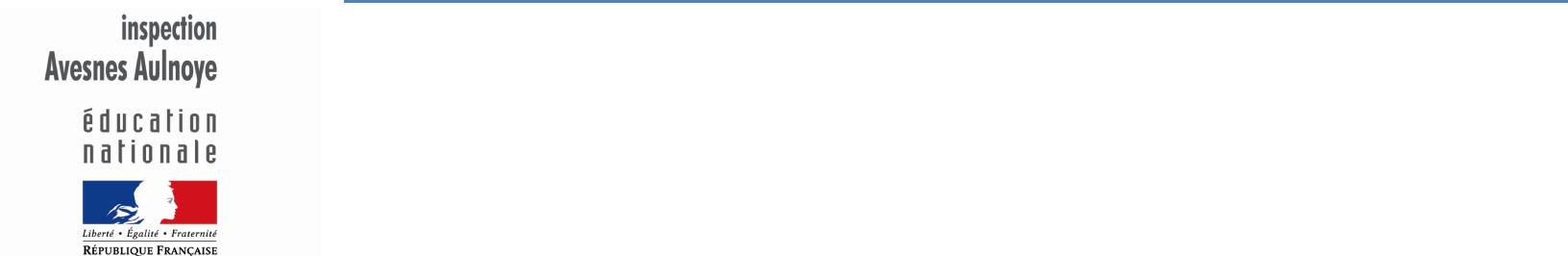 PARCOURS PROFESSIONNEL ET CONTEXTE D’EXERCICECARACTERISTIQUES DE LA POPULATION SCOLAIREORGANISATION DU CADRE DE TRAVAIL ET DES APPRENTISSAGESCONDUITE DE LA CLASSETRAVAIL EN EQUIPE ET COOPERATION AVEC LES PARTENAIRES DE L’ECOLEPOINTS D’APPUI ET AXES DE PROGRESNom – Prénom : Date de naissance : Date d’entrée dans l’enseignement : Ecole : Temps plein / Temps partiel (quotité) :         %PE                                Instituteur(trice) Ancienneté dans le poste : AGS :           ans           moisTitres de capacité et année d’obtention : Diplôme le plus élevé : Date d’obtention : Formations suivies : (indiquer les années)Apports dans la pratique professionnelle : Centres d’intérêts et compétences particulières : Centres d’intérêts et compétences particulières : De quelle manière avez-vous pris en compte dans votre pratique professionnelle les éventuels axes de progrès identifiés dans le rapport précédent : De quelle manière avez-vous pris en compte dans votre pratique professionnelle les éventuels axes de progrès identifiés dans le rapport précédent : Répartition des élèvesRépartition des élèvesRépartition des élèvesRépartition des élèvesRépartition des élèvesÉlèves à besoins particuliersÉlèves à besoins particuliersÉlèves à besoins particuliersÉlèves à besoins particuliersÉlèves à besoins particuliersÉlèves à besoins particuliersÉlèves à besoins particuliersÉlèves à besoins particuliersNiveauDeclasseN -1NN + 1MaintiensDispositifDe RéussiteéducativePPREDemandesRASEDPECRASEDPPSAPCInclusionsULISAutresCommentaires éventuels : Axes prioritaires du projet d’école1 : 2 : 3 : Comment contribuez-vous à la mise en œuvre du projet d’école ?Organisation des aides au sein de la classe : Outils d’évaluation et de suivi : Projets mis en œuvre dans la classe : Eléments qui témoignent de la réussite et des progrès des élèves : Décloisonnement et/ou échanges de service (organisation, domaines, périodicité) ?Analyse de la mise en œuvre de la continuité des apprentissages : Communication avec les parents (fréquence, forme, contenu, difficultés et réussites) : Citez trois points forts de votre pratique professionnelle :  Quelle(s) limite(s) rencontrez-vous dans votre pratique professionnelle ?Quel est votre projet professionnel à court terme ?Besoin de formation ressenti : Autres informations que vous souhaitez porter à ma connaissance : 